Asynchronous Learning for Grade 4-6 Core FrenchWeek of March 15, 2021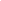 Le sirop d'érable 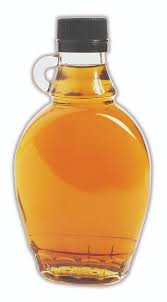 But d’apprentissage: J’explore des détails à propos du sirop d'érable. Je lis des articles et je regarde des vidéos pour en apprendre plus à ce sujet. Je réfléchis à mes opinions et je fais des liens personnels. But d’apprentissage: J’explore des détails à propos du sirop d'érable. Je lis des articles et je regarde des vidéos pour en apprendre plus à ce sujet. Je réfléchis à mes opinions et je fais des liens personnels. Bonjour les amis! Cette semaine, nous allons parler du sirop d’érable! Le printemps arrive et c’est la saison.Utilise ce dictionnaire visuel pour t’aider et pour ajouter du vocabulaire nouveau que tu apprends.Bonjour les amis! Cette semaine, nous allons parler du sirop d’érable! Le printemps arrive et c’est la saison.Utilise ce dictionnaire visuel pour t’aider et pour ajouter du vocabulaire nouveau que tu apprends.Le sirop d'érableQu’est-ce que tu  sais à propos de ces images? Écris le mot en français et une description à propos de l’image. Regarde les photos.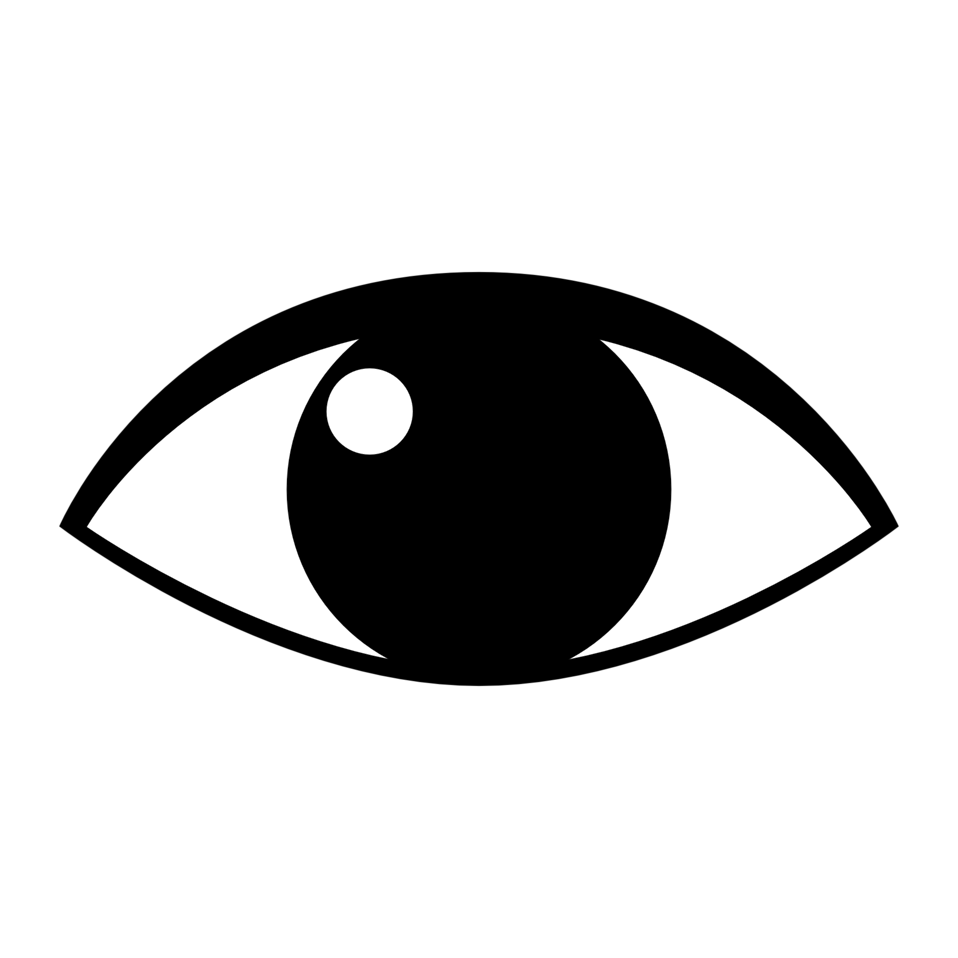 Utilise tes connaissances antérieuresÉcoute les mots.Comment faire du sirop d'érableRegarde la vidéo de Idéllo,  Cabane à sucre. Utilise les sous-titres et la transcription pour t’aider avec le vocabulaire.Combien de litres d’eau sont nécessaires pour faire 1L de sirop?_____ L d’eau= 1L de siropQuels sont les plats typiques dans la cabane à sucre?Qu’est-ce que M. Madore porte? Pourquoi est-ce qu’il porte ceci?Qu’est ce que c’est la tire?Le sirop d’érable et la nourritureDans cette vidéo de Mini TFO, Cabane à sucre: la sève, Josée visite une cabane à sucre.Qu’est-ce que c’est le sirop d'érable?Est-ce que tu as déjà mangé le sirop d'érable?Est-ce que tu aimes le sirop d'érable? Pourquoi? Pourquoi pas?Est-ce que tu aimes manger de la nourriture avec du sirop d'érable?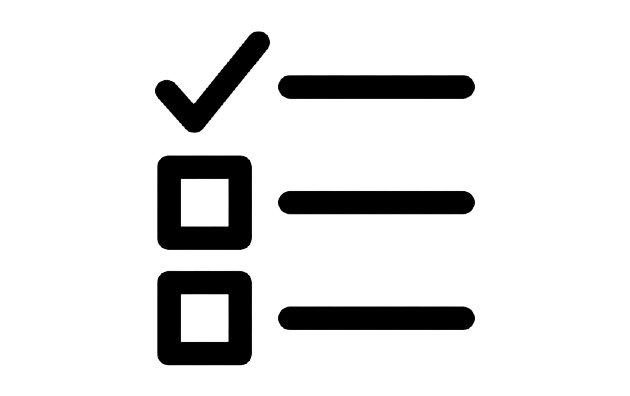 Fais une liste de nourriture que tu penses on peut manger avec le sirop d'érable. Les recettes avec le sirop d'érableDans la vidéo de Idéllo, Le sirop d'érable, les personnages découvrent comment faire une tarte au sirop d'érable.Voici une autre recette à explorer, cette fois une tradition des Métis: Grand-pères dans le sirop.Utilise les sous-titres et la transcription pour t’aider avec le vocabulaire.Maintenant, crée une recette de ton choix. Fais une liste d'ingrédients et de matériel nécessaire. Bonus: Écris une marche à suivre (une liste d’instructions) pour une nouvelle recette que tu veux faire avec le sirop d'érable. Tu peux utiliser ce document pour t’aider à planifier.  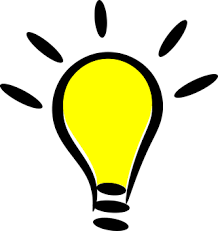 